Esihenkilötyötä koskeva kyselyEsihenkilö-kyselyyn kuuluvat alla olevat väittämät ja kysymykset. Esihenkilösuhdetta koskevien väittämien tavoitteena on herätellä vastaajaa huomaamaan myös se, miten hän voi omalla toiminnallaan vaikuttaa ja luoda edellytyksiä esihenkilön toiminnalle. Kohteena on siis esihenkilö−työntekijä-suhde. On mahdollista ohjeistaa kysely siten, että ketään ei velvoiteta vastaamaan näihin väittämiin, vaan ohjeistetaan itsekseen pohtimaan näitä ja tekemään itsearviointi ilman, että lähettää vastauksia esihenkilölle. Sopikaa tästä yhdessä. Voit muokata väittämiä ja kysymyksiä. Muista kyselyistä, kuten yksilön työfiilistä ja työyhteisön ilmapiiriä koskevista kyselyistä voit katsoa ideoita uusien kysymystyyppien luomiseksi.Esihenkilön toimintaSeuraavassa esitetään esihenkilösi toimintaan liittyviä väittämiä. Ole hyvä ja arvioi, miten hyvin ne kuvaavat esihenkilösi toimintaa.EsihenkilösuhdeSeuraavassa esitetään väittämiä, jotka kuvaavat sinun ja esihenkilösi suhdetta. Arvioi, miten hyvin seuraavat väitteet kuvaavat omaa toimintaasi.Miten tyytyväinen noin yleisesti ottaen olet sinun ja esihenkilösi suhteeseen?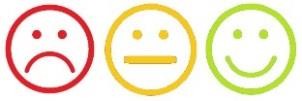 Jos ensi yönä sinusta tulisi työpaikkasi esihenkilö, mitä tekisit uudella tavalla/toisin?Anna kolme konkreettista vinkkiä esihenkilöllesi, miten hän voisi olla sinulle parempi esihenkilö.Anna itsellesi kolme neuvoa, jotka edistäisivät sinun ja esihenkilösi välistä yhteistyötä.Missä määrin esihenkilötyö kaipaa kehittämistä työyksikössäsi juuri nyt?	LähteetAlkuperäinen kysely on peräisin Tampereen yliopiston Työhyvinvoinnin tutkimusryhmän Kehitä työhyvinvointia -sivustolta.  URL: https://sites.tuni.fi/kehitatyohyvinvointia/esittely/Tämä kysely on muotoiltu alkuperäisen kyselyn pohjalta osana Terveydenhuollon työntekijät digimurroksessa: Yhteistyön ja asiakaslähtöisyyden uudet haasteet -hanketta. Hanke on toteutettu Työterveyslaitoksen ja Tampereen yliopiston yhteistyössä ja sitä on rahoittanut Työterveyslaitos.1=Ei kuvaa ollenkaan2=Kuvaa vain vähän3=Kuvaa melko selvästi4=Kuvaa täysinEsihenkilöni tukee minua riittävästi.1234Esihenkilöni puhuu minulle ystävällisesti.1234Esihenkilöni kannustaa minua.1234Esihenkilöni luo uskoa tulevaan, kun sitä tarvitaan.1234Esihenkilöni kohtelee minua arvostavasti.1234Esihenkilöni on luotettava.1234Esihenkilöni toiminta on reilua.1234Esihenkilöni on riittävästi saatavilla/tavoitettavissa.1234Esihenkilöni kyselee riittävästi työstäni.1234Esihenkilöni on kiinnostunut siitä, miten voin työssäni.1234Esihenkilöni ottaa palautetta vastaan työstään rauhallisesti.12341=Ei kuvaa ollenkaan2=Kuvaa vain vähän3=Kuvaa melko selvästi4=Kuvaa täysinKeskustelen esihenkilöideni kanssa ikävistäkin asioista rauhallisesti.1234Otan nopeasti yhteyttä esihenkilööni, jos tarvitsen lisää tukea.1234Pyrin omalla toiminnallani tukemaan esihenkilöltäni hänen työssään.1234Teen aktiivisesti esihenkilölleni ehdotuksia työni/työpaikkamme kehittämiseksi.1234Puhun esihenkilölleni ystävällisesti.1234Annan esihenkilölleni palautetta rakentavasti.1234Pyrin tarkastelemaan asioita myös esihenkilöni näkökulmasta.1234Mikäli jokin asia on esihenkilöni ja minun välillä epäselvää, selvitän asian nopeasti.1234Puhun esihenkilöstäni eteenpäin vain hyviä asioita.1234Toimin siten, että esihenkilöni voi luottaa minuun.1234Mikäli en ole tyytyväinen esihenkilöni toimintaan, otan asian puheeksi hänen kanssaan viipymättä.1234Ei kuulu tärkeisiin tai kiireellisiin kehittämiskohteisiin.Kehittäminen olisi ihan hyväksi, mutta ei kovin kiireellistä.Kuuluu tärkeisiin ja kiireellisiin kehittämiskohteisiin.